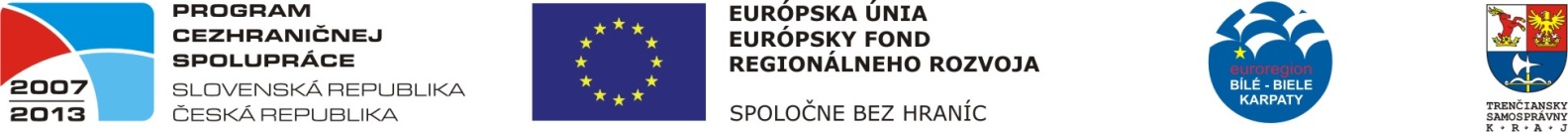 FOND MIKROPROJEKTŮ„Žabeň a Žabokreky – navzdory hranicím jsme si blízcí“Dotace v rámci Operačního programu přeshraniční spolupráce Slovenská republika – Česká republika 2007 – 2013 Informační brožura k akciZemiakový deň v ŽabokrekáchObec Žabeň a obec Žabokreky si Vás dovolují pozvat na zájezd do partnerské obce Žabokreky.Termín: 		27. září 2014Místo: 		Náves u hasičské zbrojnice v ŽabokrekáchOdjezd: 		10.00 od kulturního domu   Návrat:		ve večerních hodináchPripravený je nasledovný program:14.00 hod- otvorenie podujatia školou plieskania bičom 14.20 hod – folklórny súbor Haviarik 15.00 hod. – folklórny súbor DUBINA (Rožňava)16.00 hod.- folklórny súbor Tvorivé dielne – výroba škrabošiek, zemiakových pečiatok , zemiakový karneval Silácke súťaže :  hod zemiakovým vrecom, nosenie zemiakov a podobneOd 14.00 hod. do plánovaného ukončenia akcia o cca 20.00 hod podávanie najrôznejších zemiakových pochúťok (placky, zemiaková baba, hranolky, pečené zemiaky, varené v „paráku“, čír-fučka, lokše, zemiaková pizza)Doprava a strava je hrazena z dotacePřihlaste se a přijďte prožít příjemný den plný bramborových specialit  ve společnosti našich slovenských přátel.Z důvodu kapacity autobusu se prosím přihlaste do středy 24. září do 13 hodin  na e-mail obec@zaben.cz, nebo tel. č. 558 655 481Cieľom podujatia je podporovať oživenie tradícií dedinských pozberových hostín, ktoré sa vzhľadom na najobľúbenejšiu plodinu pestovanú už stáročia niesli v duchu zemiakov. Nielen však ich zberu, ale tých najrozmanitejších vôní a chutí, ktoré sa s nimi spájajú. 